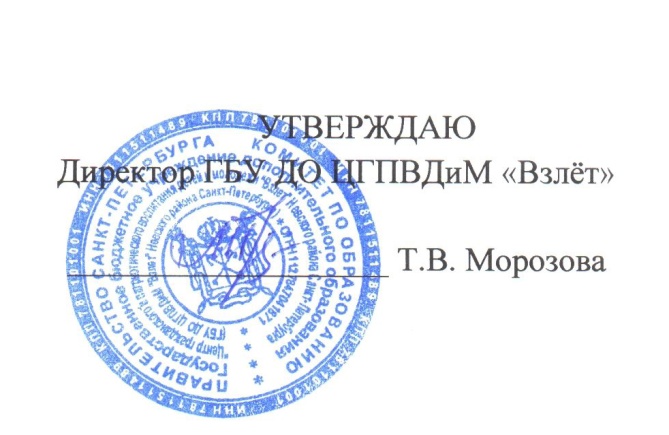 План мероприятий ГБУ ДО ЦГПВДиМ «Взлёт»Невского района Санкт-Петербургана МАРТ  2019 годаОтветственный за составление плана  Шеховцова Л.И., зам. директора по УВРтел.442-70-16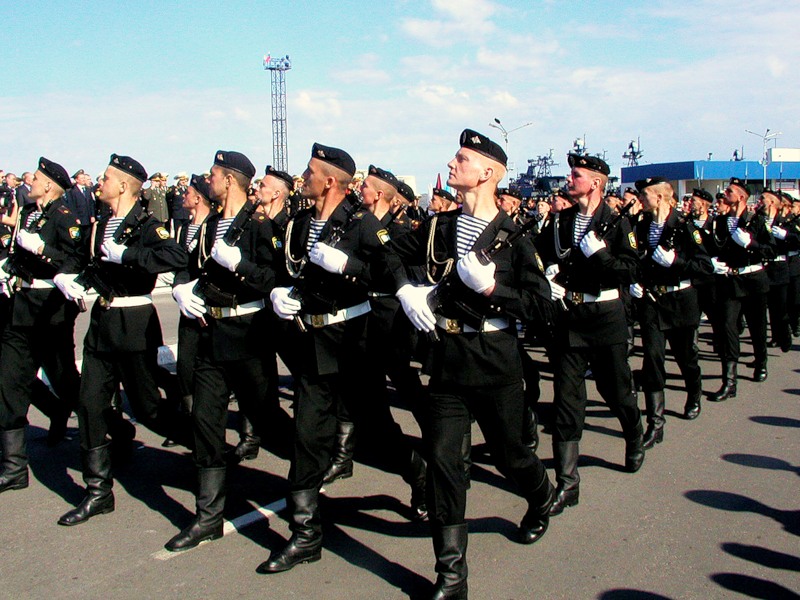 №п/пСроки проведе-нияМероприятиеВремя и место проведенияОтветственный, контактный телефон11 мартаОрганизация и проведение  регионального этапа Всероссийской олимпиады по «Основам безопасности жизнедеятельности»6,7,8,9,10,11 классы (теория, практика).ГБУ ДО ЦГПВДиМ «Взлет»по графикуРыбка Е.Б., Шеховцова Л.И.Зам. директора по УВР442-70-16212 мартаПраздничное мероприятие «Мамин день»ГБУ ДО ЦГПВДиМ «Взлет»16.00Бурлакова Е.А., педагог-организатор442-70-163Дата и время по согласованию с ОУ Невского района СПбУроки-презентации «Вооружённые Силы РФ» для обучающихся 10-х классов ГБОУ Невского района Санкт-Петербурга:Урок 7. «Боевые традиции вооруженных сил».ГБУ ДО ЦГПВДиМ «Взлет»Тыщенко А.И., педагог дополнительного образования442-70-144Дата и время по согласованию с ОУ Невского района СПбУроки – практикумы «О воинской обязанности и военной службе» для обучающихся 11-х классов ГБОУ Невского района.Урок 7. «Основы строевой подготовки».ГБУ ДО ЦГПВДиМ «Взлет» Тыщенко А.И., педагог дополнительного образования442-70-14513 мартаИнформационное совещание преподавателей-организаторов ОБЖ образовательных учреждений15.00по плану ИМЦПрокуророва И.А.,ведущий специалист Отдела образования            Ильин О.И., методист615 мартаКонкурс-выставка среди учащихся ГБУ ДО ЦГПВДиМ «Взлет» «Селфи с МаПой», посвящённый Дню защитника Отечества  и Международному женскому дню 8 мартаГБУ ДО ЦГПВДиМ «Взлет» Бурлакова Е.А., педагог-организатор442-70-16718 мартаАкция «День воссоединения Крыма с Россией» ГБУ ДО ЦГПВДиМ «Взлет»  Время по согласованию с ОУКраснов А.В.педагог дополнительного образования ГБУ ДО ЦГПВДиМ «Взлет»442-70-14818-30 мартаОткрытый районный конкурс среди воспитанников детских садов, обучающихся ГБОУ, педагогических работников ГБОУ и ГДОУ Невского района «Театральный арлекин», посвящённый году театра. ГБУ ДО ЦГПВДиМ «Взлет» Шеховцова Л.И.Зам. директора по УВРБурлакова Е.А., педагог-организатор442-70-16921 мартаКонсультации для учителей ОБЖ и преподавателей - организаторов ОБЖ по проведению занятий курса «Основы безопасности жизнедеятельности».ГБУ ДО ЦГПВДиМ «Взлет» 12.00-16.00Гаазе С.А., педагог дополнительного образования10В течение месяцаРабота  организационного совета по проведению районного финала  детско-юношеской оборонно-спортивной Игры«Зарница-2017». ГБУ ДО ЦГПВДиМ «Взлет»Морозова Т.В., директор ГБУ ДО ЦГПВДиМ «Взлет»442-70-18